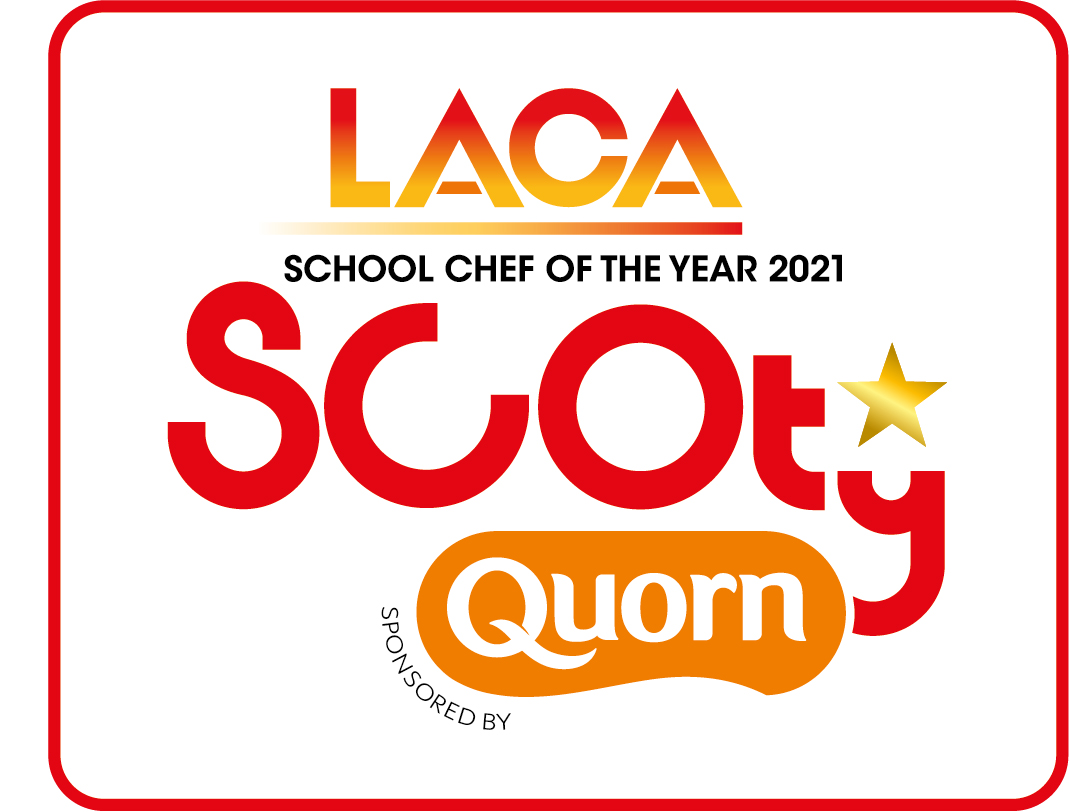 ENTRANT DETAILS:QUORN INGREDIENTS USED:Please tick the Quorn products used in your entrant’s recipes below.  A minimum of one different Quorn product from the core list must be used in the main course. This must form a significant part of the recipe.Name of Organisation/SchoolLACA RegionManager’s Name(main point of contact for this entrant)Telephone NumberMobile NumberE-mail addressContestant’s Name Contestant’s ageContestant’s GenderContact Numberthis number will only be used in relation to the competition entry  and not given out to media without prior permissionthis number will only be used in relation to the competition entry  and not given out to media without prior permissionSchool NameSchool AddressSchool TypeCORE RANGEQuorn MinceQuorn PiecesQuorn FilletQuorn Best of British Vegan SausagesDELI RANGEQuorn Vegan Chicken Free SlicesQuorn Vegan Smoky Ham Slices